ул. ЯМСКАЯ                                АвтобусПо регулируемым тарифамПо регулируемым тарифамПо регулируемым тарифамПо регулируемым тарифамПо регулируемым тарифамПо регулируемым тарифамПо регулируемым тарифамПо регулируемым тарифамПо регулируемым тарифамПо регулируемым тарифамНомер маршрутаКонечная остановкаДНИВремя работыРасчетное время отправления (интервал движения)Расчетное время отправления (интервал движения)Расчетное время отправления (интервал движения)Расчетное время отправления (интервал движения)Расчетное время отправления (интервал движения)Расчетное время отправления (интервал движения)77СельхозтехникаБудни7:08-20:487:08, 7:43, 8:23, 8:38, 9:08, 9:43, 9:58, 10:18, 10:48, 11:08, 11:38, 12:18, 12:43, 13:13, 13:38, 14:38, 15:13, 15:43, 16:38, 16:58, 17:23, 17:48, 18:08, 18:38, 19:08, 19:43, 20:487:08, 7:43, 8:23, 8:38, 9:08, 9:43, 9:58, 10:18, 10:48, 11:08, 11:38, 12:18, 12:43, 13:13, 13:38, 14:38, 15:13, 15:43, 16:38, 16:58, 17:23, 17:48, 18:08, 18:38, 19:08, 19:43, 20:487:08, 7:43, 8:23, 8:38, 9:08, 9:43, 9:58, 10:18, 10:48, 11:08, 11:38, 12:18, 12:43, 13:13, 13:38, 14:38, 15:13, 15:43, 16:38, 16:58, 17:23, 17:48, 18:08, 18:38, 19:08, 19:43, 20:487:08, 7:43, 8:23, 8:38, 9:08, 9:43, 9:58, 10:18, 10:48, 11:08, 11:38, 12:18, 12:43, 13:13, 13:38, 14:38, 15:13, 15:43, 16:38, 16:58, 17:23, 17:48, 18:08, 18:38, 19:08, 19:43, 20:487:08, 7:43, 8:23, 8:38, 9:08, 9:43, 9:58, 10:18, 10:48, 11:08, 11:38, 12:18, 12:43, 13:13, 13:38, 14:38, 15:13, 15:43, 16:38, 16:58, 17:23, 17:48, 18:08, 18:38, 19:08, 19:43, 20:487:08, 7:43, 8:23, 8:38, 9:08, 9:43, 9:58, 10:18, 10:48, 11:08, 11:38, 12:18, 12:43, 13:13, 13:38, 14:38, 15:13, 15:43, 16:38, 16:58, 17:23, 17:48, 18:08, 18:38, 19:08, 19:43, 20:4877СельхозтехникаВыходн.7:43-20:487:43, 9:08, 10:18, 11:38, 13:13, 14:38, 15:43, 16:48, 17:23, 18:38, 19:43, 20:487:43, 9:08, 10:18, 11:38, 13:13, 14:38, 15:43, 16:48, 17:23, 18:38, 19:43, 20:487:43, 9:08, 10:18, 11:38, 13:13, 14:38, 15:43, 16:48, 17:23, 18:38, 19:43, 20:487:43, 9:08, 10:18, 11:38, 13:13, 14:38, 15:43, 16:48, 17:23, 18:38, 19:43, 20:487:43, 9:08, 10:18, 11:38, 13:13, 14:38, 15:43, 16:48, 17:23, 18:38, 19:43, 20:487:43, 9:08, 10:18, 11:38, 13:13, 14:38, 15:43, 16:48, 17:23, 18:38, 19:43, 20:48По нерегулируемым тарифамПо нерегулируемым тарифамПо нерегулируемым тарифамПо нерегулируемым тарифамПо нерегулируемым тарифамПо нерегулируемым тарифамПо нерегулируемым тарифамПо нерегулируемым тарифамПо нерегулируемым тарифамПо нерегулируемым тарифамНомер маршрутаКонечная остановкаДНИВремя работыИнтервал движения (минуты)Интервал движения (минуты)Интервал движения (минуты)Интервал движения (минуты)Интервал движения (минуты)Интервал движения (минуты)8БУчхозОМКдо 10 ч.10-1111-1515-1616-20после 208БУчхозОМКБудни6:30-22:001520152015258БУчхозОМКСуббота7:00-21:301823182318258БУчхозОМКВоскрес.7:00-21:15202520252030Номер маршрутаКонечная остановкаДНИВремя работыИнтервал движения (минуты)Интервал движения (минуты)Интервал движения (минуты)Интервал движения (минуты)Интервал движения (минуты)Интервал движения (минуты)26Теннисный центрдо 10 ч.10-1111-1515-1616-20После 2026Теннисный центрБудни6:30-22:0015201520152526Теннисный центрСуббота7:00-21:3018231823182526Теннисный центрВоскрес.7:00-21:15202520252030Управление транспорта, связи и дорог Администрации города Ханты-Мансийска, г. Ханты-Мансийск, ул. Пионерская 46, каб. 8, 9 и 10, тел. (3467)39-39-07Управление транспорта, связи и дорог Администрации города Ханты-Мансийска, г. Ханты-Мансийск, ул. Пионерская 46, каб. 8, 9 и 10, тел. (3467)39-39-07Отдела государственного автодорожного надзора по ХМАО – Югре, г. Ханты-Мансийск, ул. Шевченко 36А, тел. (3467) 32-64-60Отдела государственного автодорожного надзора по ХМАО – Югре, г. Ханты-Мансийск, ул. Шевченко 36А, тел. (3467) 32-64-60МО МВД России «Ханты-Мансийский» г. Ханты-Мансийск, ул. Дзержинского дом 11, телефоны дежурной части (3467) 398-104, 398-103, 102 и 112МО МВД России «Ханты-Мансийский» г. Ханты-Мансийск, ул. Дзержинского дом 11, телефоны дежурной части (3467) 398-104, 398-103, 102 и 112код для установки приложения «Умный транспорт» 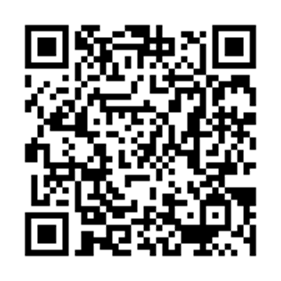 Расписание движения общественного транспорта 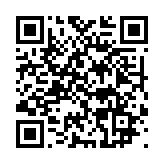 